СОРЕВНОВАНИЯ ПЕТРОПАВЛОВСК-КАМЧАТСКОГО ГОРОДСКОГО ОКРУГА
 ПО СПОРТИВНОМУ ТУРИЗМУ НА ПЕШИХОДНЫХ ДИСТАНЦИЯХ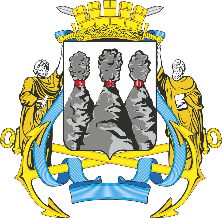 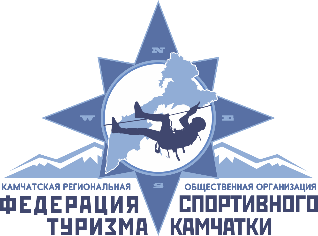 УСЛОВИЯ ПРОХОЖДЕНИЯ ДИСТАНЦИИ«ДИСТАНЦИЯ – ПЕШЕХОДНАЯ»1.	Общие сведения1.1	Соревнования пройдут 23 февраля 2024 года в городе Петропавловске-Камчатском в спортивном зале детского технопарка «Кванториум Камчатка», ул. Комсомольская 2а.2.	Основные параметры3.	Общие условия3.1.	На дистанции применяется система электронной отметки. Результат участника определяется временем прохождения дистанции (система оценки нарушений – БЕСШТРАФОВАЯ) с точностью до 0,1 секунды3.2.	Старт производится при помощи чипа, путем отметки в станции старта. Чип закреплен на запястье руки участника.3.3	Время финиша, фиксируется путем отметки чипом в станции финиша, при выполнении требований по финишу, указанных в данных условиях.3.4.	Все карабины, предоставленные в качестве ТО, разъёмные с поворотной муфтой. 3.5.	При обратном движении по этапу 1 к ТО-1 запрещено касание ТО-1, опоры, узлов и средств крепления навесной переправы к ТО-1. В случае нарушения данных требований, участник должен вернуться на ИС этапа в соответствии с Условиями обратного движения и повторить прохождение этого этапа без нарушений.3.6.	Дистанция оборудована ВСС:-ВСС-1 работает на этапах 1, 2. ВСВ-1 пропущена через судейскую ФСУ. Участники имеют право подключить ВСС-1 к ИСС перед стартом. Участник обязан освободить ВСС-1 по окончанию работы на этапе 2.-ВСС-2 участник подключает самостоятельно перед работой на этапе 3. ВСВ-2 пропущена через судейскую ФСУ. Участник обязан освободить ВСС-2 по окончанию работы на этапе 4. 3.7. Участник считается находящимся в ОЗ этапа если: -в момент подключения/отключения страховки/самостраховки к перилам/от перил навесных переправ, в том числе и наклонных навесных переправ по п.п. 7.9 любая часть его тела выходить за плоскость, образуемую вертикальной проекцией от КЛ, расположенной на полу до потолка спортивного зала; -при выполнении ТП по п.п. 7.10, 7.11 и 7.12 ни одна из его ног не касается пола; -в любом другом случае участник касается пола зала в ОЗ этапа любой частью тела (в соответствии с п. 12.1 Таблицы 11 Правил). 3.8.	Снятие с этапа по п. 6.2.8. (а).3.9.	Заполнение и сдача декларации не требуется.3.10	По п.6.2.10 при проведении соревнований в дисциплине «дистанции-пешеходная» в закрытых помещениях судья оповещает участника о нарушениях после финиша (кроме нарушений, предусмотренных п.п. 12.3, 13 таблицы 11). При наличии после финиша участника неисправленного (см. п.п. 6.2.2, 6.2.3, 6.2.4.1, 6.2.4.2, 6.2.4.3) нарушения, участник снимается с дистанции.4.	Условия прохождения этапов, блоков этаповСТАРТБлок этапов 1-2. Навесная переправа – Спуск по периламЭтап 1. Навесная переправаПараметры этапа: L – 12 м., α (вверх) – 150.Оборудование этапа: сдвоенная перильная веревка, ВСС-1;ИС – БЗ-1;ЦС – ОЗ, ТО-2 – 1 карабин.Действия: движение по п.7.9.Обратное движение: по п.7.9 вперед ногами.Этап 2. Спуск по периламПараметры этапа: L – 3,5 м., α – 900.Оборудование этапа: одинарная перильная веревка, ВСС-1;ИС – ОЗ, ТО-2 – 1 карабин;ЦС – БЗ-2.Действия: спуск по п.7.10.Обратное движение: по п.7.10.Блок этапов 3-4. Подъем по стенду с зацепами – Спуск по периламЭтап 3. Подъем по стенду с зацепамиПараметры этапа: L – 3,5 м., α – 900.Оборудование этапа: стенд с зацепами, ВСС-2;ИС – БЗ-2;ЦС – ОЗ, ТО-3 – 2 карабина.Действия: подъем по зацепам по п.7.11.1(а).Обратное движение: спуск по стенду на ВСС-2.Этап 4. Спуск по периламПараметры этапа: L – 3,5 м., α – 900.Оборудование этапа: одинарная перильная веревка, ВСС-2;ИС – ОЗ, ТО-3 – 2 карабина;ЦС – БЗ-2.Действия: спуск по п.7.10.Обратное движение: подъем по зацепам по п.7.11.1(а).ФИНИШ23 февраля 2024 годаспортивный зал детского технопарка «Кванториум Камчатка», ул. Комсомольская 2а1 Класс дистанции 12 Количество этапов 43 Сумма длин этапов (м)22,54 Набор высоты (м) 75 Количество этапов с организацией и снятием перил 05.1 - в том числе перил (навесных, наклонных) переправ 06 Количество этапов с восстановлением перил 07 Высота подъема по вертикальным перилам (м) 08 Высота подъема по стенду с зацепами (м) 3,59 Количество блоков 210 Количество этапов в блоке (макс.) 211 Угол наклона навесных переправ вверх, вниз (макс.) 1512ОКВ8 минут